Comprehensive, Integrated, Three-Tiered Model of Prevention Professional Learning Series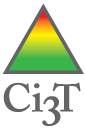 Session 5 AgendaWelcome  How did your faculty and staff perceive the plan? Obtaining feedback on the Ci3T Blueprint A Primary (Tier 1) PlanHow can we use the Primary Intervention Rating Scale (PIRS) data to revise our Ci3T Blueprint A Primary (Tier 1) Plan? How do we coordinate supports at the tertiary (Tier 3) level? Drafting the Ci3T Blueprint F Tertiary (Tier 3) Intervention GridWhere do we go from here?  Setting goals for Session 6 Session 5 HomeworkSession 5 HomeworkSession 5 HomeworkSession 5 HomeworkHomework ItemCi3T Leadership Team Member ResponsibleDue DateItem CompletedDetermine existing and generate new tertiary supports (Ci3T Blueprint F Tertiary [Tier 3] Intervention Grid)Session 6Share the entire revised Ci3T Blueprint A Primary (Tier 1) Plan (based on PIRS feedback) and PowerPoint slides created at Session 5 with all faculty and staff.  Ask them to complete Ci3T Feedback Form.DATERead to prepare for Session 6Lane, K. L., Oakes, W. P., Cantwell, E. D., & Royer, D. J. (2016). Building and installing comprehensive, integrated, three-tiered (Ci3T) models of prevention: A practical guide to supporting school success (v1.3). Phoenix, AZ: KOI Education. (interactive eBook: Chapters 7-8)Lane, K. L., Menzies, H. M., Oakes, W. P., & Kalberg, J. R. (2019). Developing a schoolwide framework to prevent and manage learning and behavior problems (2nd ed.). New York, NY: Guilford Press. (Chapter 8)Readings for extended learning on themesFixsen, D. L., Naoom, S. F., Blase, K. A., Friedman, R. M. & Wallace, F. (2005). Implementation research: A synthesis of the literature. Tampa, FL: University of South Florida, Louis de la Parte Florida Mental Health Institute, The National Implementation Research Network (FMHI Publication #231). (PDF available online)Horner, R. H., Ward, C. S., Fixsen, D. L., Sugai, G., McIntosh, K., Putnam, R., & Little, H. D. (2019). Resource leveraging to achieve large-scale implementation of effective educational practices. Journal of Positive Behavior Interventions, 21, 67-76. doi:10.1177/1098300718783754 Lane, K. L., Carter, E., Jenkins, A., Magill, L., & Germer, K. (2015). Supporting comprehensive, integrated, three-tiered models of prevention in schools: Administrators’ perspectives. Journal of Positive Behavior Interventions, 17, 209-222. doi:10.1177/1098300715578916Mathews, S., McIntosh, K., Frank, J. L., & May, S. L. (2013). Critical features predicting sustained implementation of school-wide positive behavioral interventions and supports. Journal of Positive Behavior Interventions, 16, 168-178.  doi:10.1177/1098300713484065McIntosh, K., Filter, K. J., Bennett, J. L., Ryan, C., & Sugai, G. (2010). Principles of sustainable prevention: Designing scale-up of school-wide positive behavior support to promote durable systems. Psychology in the Schools, 47, 5-21. doi:10.1002/pits.20448McIntosh, K., Kelm, J. L., & Delabra, A. C. (2015). In search of how principals change: A qualitative study of events that help and hinder administrator support for school-wide PBIS. Journal of Positive Behavior Interventions, 18, 100-110. doi:10.1177/1098300715599960McIntosh, K., MacKay, L. D., Hume, A. E., Doolittle, J., Vincent, C. G., Horner, R. H., & Ervin, R. A. (2011). Development and initial validation of a measure to assess factors related to sustainability of school-wide positive behavior support. Journal of Positive Behavior Interventions, 13, 208-218. doi:10.1177/1098300710385348.McIntosh, K., Mercer, S. H., Nese, R. N., Strickland-Cohen, M. K., & Hoselton, R. (2015). Predictors of sustained implementation of school-wide positive behavioral interventions and supports. Journal of Positive Behavior Interventions, 18, 209-218. doi:10.1177/1098300715599737Shepley, C., & Grisham-Brown, J. (2019). Multi-tiered systems of support for preschool-aged children: A review and meta-analysis. Early Childhood Research Quarterly, 47, 296-308. doi:10.1016/j.ecresq.2019.01.004 Yeung, A. S., Craven, R. G., Mooney, M., Tracey, D., Barker, K., Power, A., ... & Lewis, T. J. (2016). Positive behavior interventions: The issue of sustainability of positive effects. Educational Psychology Review, 28(1), 145-170. doi:10.1007/s10648-015-9305-7 (PDF available online)Session 6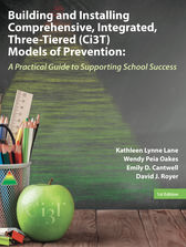 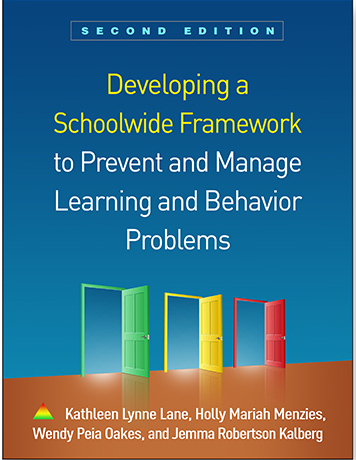 